INDICAÇÃO Nº 4113/2017Sugere ao Poder Executivo Municipal que proceda a operação tapa buraco na Rua Euclides da Cunha defronte o nº 1377 no Jd. Santa Rita de Cássia. (A).	Excelentíssimo Senhor Prefeito Municipal, Nos termos do Art. 108 do Regimento Interno desta Casa de Leis, dirijo-me a Vossa Excelência para sugerir ao setor competente que proceda a operação tapa buraco na Rua Euclides da Cunha defronte o nº 1377 no Jd. Santa Rita de Cássia.Justificativa:Fomos procurados por munícipes solicitando essa providencia, pois, da forma que se encontra está causando transtornos e riscos de acidentes.Plenário “Dr. Tancredo Neves”, em 24 de Abril de 2017.José Luís Fornasari                                                  “Joi Fornasari”Solidariedade                                                    - Vereador -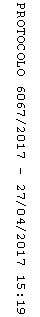 